“Lauku ceļotāja” biedru kopsapulce-seminārs2018. gada 22. martā plkst. 10:00 – 17:00“Mazmežotnes muiža”, Rundāles pagasts, Rundāles novadsPROGRAMMA:09:30 – 10:00 REĢISTRĀCIJA un rīta kafija10:00 – 11:30 “Lauku ceļotāja” gada atskaite un lauku tūrisma aktualitātes11:30 – 12:00 Kafijas pauze12:00 – 12:30 Klienta vajadzības mūsdienās un atbilstošu tūrisma produktu veidošana. (Latvijas Lauksaimniecības universitāte, Gunta Grīnberga-Zālīte)12:30 – 13:00 1. Lauku tūrisma produktu iekļaušana tūroperatoru programmās. 2. Ko vēlas kooperatīvie klienti Latvijā? (Tūrisma aģentūras “Estravel” Latvijas filiāles direktore Anta Jokste)13:00 – 13:30 Kā noformēt tūrisma piedāvājumu - 8 Latvijas lauku tūrisma produkta piemēri tālajiem tirgiem (Antra Damberga, lauku tūrisma eksperte)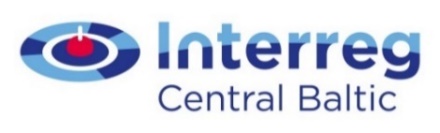 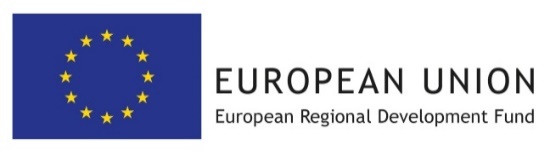 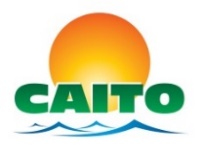 Daļēji finansēts ar Eiropas Savienības un Eiropas Reģionālā attīstības fonda Centrālās Baltijas programmas atbalstu projekta “CAITO - Meta cluster for attracting the Japanese tourism market” ietvaros.13:30 – 14:30 PUSDIENAS14:30 – 15:00  EKSKURSIJA pa “Mazmežotnes muižu” un muižas dārzu15:00 – 15:40 Padomi dārzeņu audzēšanā un saglabāšanā (Dārzkopības institūta vadošā pētniece Līga Lepse) 15:40 – 16:20 Ko var atrast vecajos dārzos? (Dārzkopības institūta vadošā pētniece Laila Ikase) 16.20 - 17.00 Vainagu kopšanas principi augļu dārzā (Dārzkopības institūta vadošais pētnieks Edgars Rubauskis)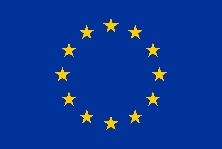 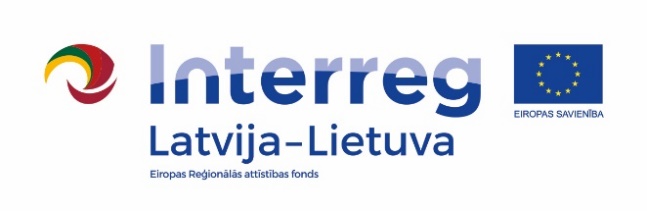 Seminārs norisinās projekta “Tradicionālo augļu, dārzeņu un dekoratīvo augu šķirņu atjaunošana. Vēsturisko Dārzu Tūrisms” (LatLit-181) ietvaros, ko finansē Eiropas Savienības Interreg Latvijas - Lietuvas programma 2014. - 2020. gadam no Eiropas Reģionālā attīstības fonda.Pieteikšanās līdz 2018. gada 15. martam, rakstot uz e-pastu: anna@celotajs.lv vai pa tālr. 67617600.